Министерство образования и науки Республики ТываДепартамент по образованию Мэрии г. КызылаМуниципальное бюджетное общеобразовательное учреждение «СОШ № 1 им. М.А. Бухтуева» г. Кызыла Республики ТываКонкурс юных исследователей окружающей среды«Открытия 2030»«Растительность песчаных ландшафтов в окрестностях озера Хадын»Выполнил: ученица 11 «Б» классаЗуева Елизавета ВасильевнаРуководитель: учитель биологииСамдан Аелита СергеевнаКызыл, 2020 годСодержаниеВведение ……………………………………………………………….…31.1.Актуальность1.2. Цель и задачиМатериалы и методы исследования…………………………………3Результаты и обсуждение …………………………………………4 – 7Выводы ………………………………………………………………….7Список литературы………………………………………………….…8Приложение …………………………………………………………9-10ВведениеАктуальность работы.  На территории Тувы песчаные ландшафты эолового происхождения встречаются в степных котловинах. В пределах Центрально-Тувинской депрессии эти оригинальные геоморфологические элементы наиболее развиты в районе холмисто-увалистого денудационного плато между оз. Хадын и г. Кызылом и в районе севернее с. Балгазын на склонах возвышенностей Сыргалык-Тайга. Специфическая растительность, развивающаяся на дюнных (подвижных) песках в окрестностях оз. Хадын является азональным природным явлением и представляют собой отдельный тип псаммофитной растительности. Ее формирование связано с мощными песчаными отложениями, образование которых обусловлено эоловыми процессами и сильными ветрами, имевшими наиболее интенсивное развитие в далеком прошлом (Агафонов, 2002; Акулов, Агафонов, 2005). Исследование растительности песчаных ландшафтов очень актуально, так как являются интересными сообществами, где можно наблюдать сукцессионные процессы зарастания песчаных массивов, которые недостаточно изучены в условиях Тувы, они вносят вклад в общее разнообразие растительных сообществ с редкими и эндемичными видами растений (остролодочник войлочный, ковыль пустынный и др.). Также они имеют важное хозяйственное значение, являясь пастбищными угодьями животноводов окрестных населенных пунктов. В настоящее время эти массивы испытывают рекреационное влияние, т.к. увеличивается сеть несанкционированных грунтовых дорог, которые связывают г. Кызыл и пляжи озера Хадын. 1.2.	Цель работы выявление таксономического и экологического состава флоры и разнообразие растительных сообществ песчаных ландшафтов в окрестностях озера Хадын. Поставленная цель достигалась решением следующих задач:     1.  Проанализировать видовой состав сосудистых растений;      2.	Провести экологический анализ флоры;     3.	Дать фитоценологическую характеристику растительности исследуемого района.Материалы и методы исследования В ходе работы мы применяли методику геоботанического исследования. Описания фитоценозов проводится на пробных площадках, размеры которых не должны быть меньше площади выявления фитоценоза, - той наименьшей площади, на которой проявляются все основные признаки фитоценоза. При исследовании лесов умеренного пояса принято закладывать пробные площади размером 400 кв. м. (20 на 20 метров), а травянистой растительности – 100 кв.м. (10 на 10 метров). Описание фитоценоза ведется в определенном порядке на специальных бланках. Название ассоциации дается по доминирующим видам. Для оценки роли вида в фитоценозе большое значение имеет определение его обилия, т.е. его количества на пробной площади. Наиболее широкое применение для оценки обилия травянистых растений получила шкала Друде в интерпретации А.А.Уранова. Таблица 1.  Шкала оценок обилия по Друде (с дополнениями А.А. Уранова)
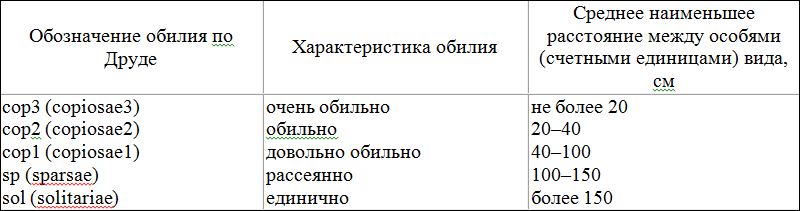 Баллами Сор (copiosae) при этом обозначаются обильные растения, среднее наименьшее расстояние между особями составляет не более 100 см. Вследствие этого растения обладают и высокой встречаемостью – не ниже 75%. Растения крупных и средних размеров при этом обычно играют значительную роль в общем облике фитоценоза или отдельного яруса, становясь вполне или отчасти фоновыми. В пределах этого балла различаются три ступени:сор3 – очень обильные, среднее наименьшее расстояние – не более 20 см. Встречаемость поэтому, как правило, 100%. Такие растения обычно (за исключением очень мелких растений) образуют основной фон растительности или отдельного яруса;сор2 – обильные, среднее наименьшее расстояние – от 20 до 40 см. Встречаемость иногда (при несколько неравномерном распределении) бывает немного ниже 100%. Такие растения часто, особенно при отсутствии других, более или столь же обильных, но более крупных, играют основную или по крайней мере значительную роль в физиономии участка ассоциации, создавая сплошной фон;cop1 – довольно обильные, среднее наименьшее расстояние от 40 до 100 см. Встречаемость обычно не падает ниже 75%. Роль таких растений в облике участка меньшая, фона они не составляют, но могут существенно влиять на облик растительности, представляя многочисленные вкрапления в массу травостоя, особенно заметные при специфической форме роста или крупных размерах особей.Баллом Sp отмечаются рассеянные растения, среднее наименьшее расстояние между которыми составляет 1–1,5 м. Встречаются они почти на каждых 1–2 шагах, но фона, как правило, не образуют (за исключением очень крупных растений) и физиономическое значение в травостое имеют только в случае заметного контраста с другими.Единичные растения обозначаются баллом Sol. Они далеко отстоят друг от друга – наименьшее расстояние – всегда более 1,5 м. Встречаемость низкая, не выше 40%. Фонового значения эти растения не имеют, хотя иногда, отличаясь формой роста, яркой окраской и величиной, являются довольно заметными среди остальных.В случае колебания обилия между двумя ступенями иногда применяют комбинированные оценки, например sol–sp, sp–сop1 и т.д.Для определения проективного покрытия можно применять шкалу Уранова, позволяющую оценивать проективное покрытие каждого вида в процентах к общей площади пробной площади.3. РЕЗУЛЬТАТЫ И ОБСУЖДЕНИЕИсследование проводилось в песчаных ландшафтах в окрестностях оз. Хадын с 18-го по 20-е июля 2020 года. В пределах Центрально-Тувинской депрессии эоловые песчаные образования наиболее развиты в районе холмисто-увалистого денудационного плато между оз. Хадын и г. Кызылом и в районе севернее с Балгазын на склонах возвышенностей Сыргалык-Тайга. Таким образом, в этих местах пески приурочены к относительно приподнятым положениям рельефа, вне четвертичных речных долин. Исходный материал эоловых песчаных накоплений, образующих преимущественно широкие гряды, простирающиеся с северо-запада на юго-восток, реже - дюны и невысокие бугры, имеет двоякое происхождение: либо он является продуктом разрушения карбоновых и юрских песчаников, конгломератов и других пород, образующих основу рельефа и часто выступающих на поверхность в виде мелкосопочных останцов, либо же представляет собой дочетвертичные аллювиальные накопления, в последующем приподнятые тектоникой и переработанные ветром (Шорыгина, 1960). Такого же типа перевеянные пески местами встречаются на южной стороне Улуг-Хемской долины, например к западу от с. Элегест, около г. Шагонара и др.; но наряду с ними, имеются и очень юные дюнные пески, состоящие из развеянного аллювия р. Енисея (Носина).Геоботанические описания проводились в 10 ключевых участках. По данным, полученным нами в районе исследования, были собраны и определены 32 вида сосудистых растений, относящихся к 17 семействам.  Таблица 1. Список видовК семействам с преобладающим количеством видов относятся: Бобовые – 5 видов, Злаковые – 5 видов, Розоцветные – 4 вида, Капустные – 2 вида, Астровые – 4.  Двенадцать семейств содержат по одному виду: Кутровые, Гречишные, Бурачниковые, Зонтичные, Ирисовые, Крапивные, Хвойниковые, Зверобойные, Амараллисовые, Амарантовые, Лютиковые, Осоковые.Таблица 2. Состав ведущих семейств Для экологического анализа флоры исследуемой территории нами использована общепринятая классификация экологических групп, уточненная и примененная А. В. Куминовой при анализе флоры горного Алтая. Выделение этих экологических групп основано на отношении растений к влаге, температуре и механическому составу почвы (1980). Все виды песчаных ландшафтов можно разделить на 2 экологические группы:   Мезофиты – 87.5% (28 видов); Псаммофиты – 12.5% (4 вида).4. ВЫВОДЫВ результате выполненной работы мы выяснили, что:1.  Во флоре исследуемого района выявлено 32 вида сосудистых растений, относящихся к 17 семействам. К семействам с преобладающим количеством видов относятся: Бобовые – 5 видов, Мятликовые – 5 вида, Розоцветные – 4 вида, Капустные – 2 вида, Астровые - 4.  Двенадцать семейств содержат по одному виду;2. Анализ по экологическим группам характеризуется преобладанием мезофитов 84% (27 видов) и псаммофитов 16% (5 видов);3. Всего выделено 9 групп ассоциаций фитоценозов псаммофитной растительности песчаных массивов Хадына: копеечниково-житняково-полынная, полынно-василистниковая, перисто-ковыльно-полынная, копеечниково-ковыльная, житняково-лапчатковое сообщество с караганой Бунге, эфедрово-караганная,  полынно-карагановая, караганово-ковыльная, караганово-житняковая псаммофитовая степь.Таким образом, абиотическими факторами, оказывающими влияние на видовой и экологический состав растений дюнных песков острова, структуру фитоценозов и облик деревьев, являются: песчаный субстрат, динамичный эоловой рельеф, неоднородность мезо- и микроклимата экотопов, особенности ветрового режима.5. СПИСОК ЛИТЕРАТУРЫОпределитель растений Республики Тывы. Файл формата djvu. размером 22,92 МБ. ... — Новосибирск: Издательство СО РАН, 2007. — 706 с. — ISBN 978-5-7692-0900-0.Ханминчун В.М. Флора Восточного Танну-Ола (Южная Тува) Новосибирск: Наука, 1980. — 122 с.ВикипедияВыркин В.Б. Эоловое рельефообразование в Прибайкалье и Забайкалье // География и природные ресурсы. 2010. №3. С. 25-32. 2. Гаель А.Г., Смирнова Л.Ф. Пески и песчаные почвы. М.: ГЕОС, 1999. С. 210-215. Гаращенко А.В. Флора и растительность Верхнечарской котловины (Северное Забайкалье). Новосибирск: ВО «Наука», 1993. С. 139-140. 4. Зверев А.А. Информационные технологии в исследованиях растительного покрова. Томск: ТМЛ-Пресс, 2007. 304 с. 5. Иванов А.Д. Эоловые пески Западного Забайкалья и Прибайкалья. Улан-Удэ: Бурятское книжное изд-во, 1966. 232 с. 6. Лавренко Е.М. Степи СССР // Растительность СССР. М.- Л., 1940. Т. 2. С. 150-260.  Приложение№ п/пВидыСемейство Шкала обилия по ДрудеЭкологическая группа1.Бурачок ленский(Alyssum lenese)КапустныеSolМезофиты2.Бассия пушистолистнаяBassia dasyphylaАмарантовыеSolПсаммофиты3Бурачок обратнояйцевидный(Alyssum obovatum) КапустныеSolМезофиты4.Василисник растопыренный(Thalictrum sguarrosum)ЛютиковыеSpМезофиты5.Вейник наземный(Calamogrostis  epigeios)ЗлаковыеSpМезофиты6.Гетеропаппус алтайский (Heteropapus altaicus)АстровыеSp 1Мезофиты7.Горошек ребристый(Vicea costata)БобовыеSolМезофиты8.Житняк гребенчатый(Agropyron cristatum)ЗлаковыеCop 2Мезофиты9.Зверобой прямостоящий (Hipericum erectum)ЗверобойныеSolМезофит10.Ирис низкий(Iris humilinis) ИрисовыеSolМезофиты11.Карагана Бунге(Caragana Bunge) БобовыеCop 1 grМезофиты12.Карагана карликовая(Caragana pygmaea)БобовыеCop 1Псаммофиты13.Китагавия байкальская(Kitagawia baicalensis)ЗонтичныеSpМезофиты14.Ковыль перистый(Stipa pennata)ЗлаковыеSolМезофиты15.Ковыль сибирская(Stipa siberica)ЗлаковыеCop 2Мезофиты16.Колосняк пушистоколосый(Leymus dasystachys) ЗлаковыеSolПсаммофиты17.Копеечник кустарниковый(Hedysarum fruticosum)БобовыеSolПсаммофиты18.Крапива коноплевая(Urtica cannabina)КрапивныеSolМезофит(мезогигрофит)19.Курчавка колющая(Ataraphaxis pungers)ГречишныеSolМезофиты20.Лапчатка бесстебельная(Potentilla acaulis)РозоцветныеSpМезофиты21.Лапчатка вильчатая (Potentilla bifurca) РозоцветныеCop 3Мезофиты22.Ластовень сибирский(Vincetoxycum sibiricum) Кутровые SolМезофиты23.Липучка почти голая(Lapulla semiglabra) БурачниковыеSpМезофиты24.Лук красноватый(Allium rubens)АмариллосовыеSolМезофиты25.Осока песчаная(Carex Sabilosa)ОсоковыеSolПсаммофиты26.Остролодочник войлочный(Oxytropis  lanuginosa)БобовыеSolМезофиты27.Полынь шаровидная(Artemisia globosa)АстровыеSolМезофиты28.Серпуха васильковидная(Serratula centauroides)АстровыеCop 2Мезофиты29.Серпуха окаймленная(Seratulla marginata)АстровыеSolМезофиты30.Хамеродос прямой(Chamaerhdos erecta)РозоцветныеSolМезофиты31.Хвойник односемянный(Ephedra monosperma) ХвойниковыеCop 1Мезофиты32.Хемеродос песчаный(Chamaerhdos sabulosa)РозоцветныеSolПсаммофиты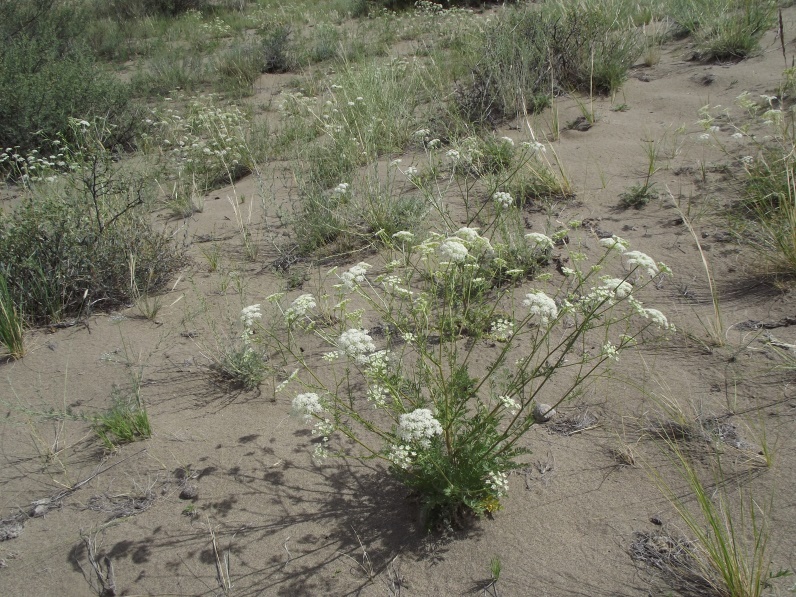 Рис. 1 Китагавия байкальская(Kitagawia baicalensis)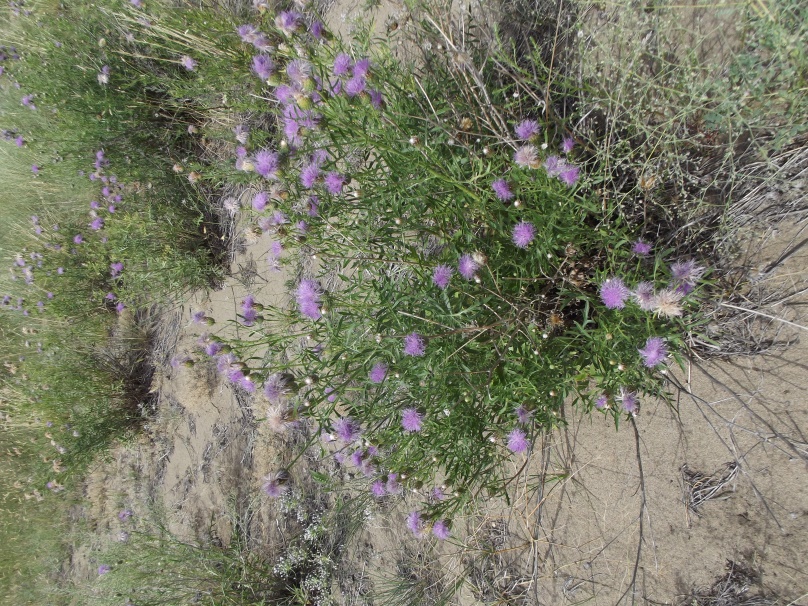 Рис. 2 Серпуха васильковидная(Serratula centauroides)№ п/п№ п/пНазвание семействНазвание семействЧисло видовЧисло видов% от общего числа видов11БобовыеБобовые5515.522ЗлаковыеЗлаковые5515.533РозоцветныеРозоцветные4412.544КапустныеКапустные22755Астровые Астровые 4412.56Остальные семействаОстальные семейства12123737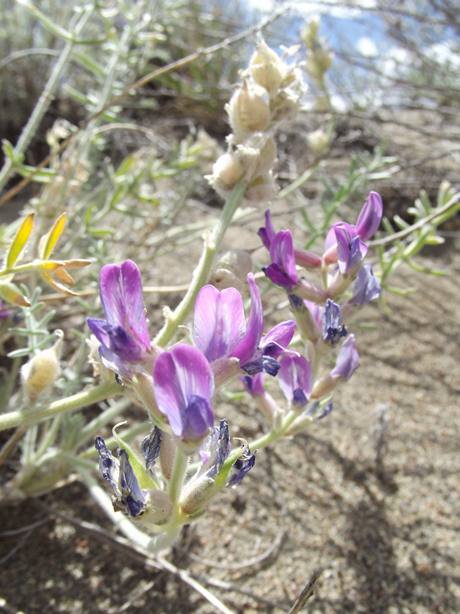 Рис. 3 Остролодочник войлочный(Oxytropis  lanuginosa)
- один из мезофитов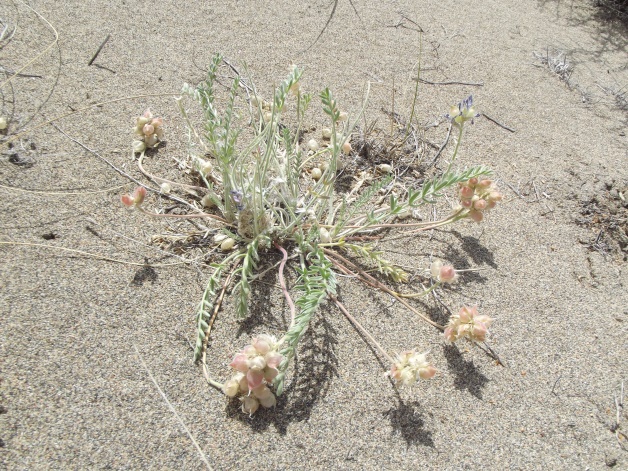 Рис. 4. Остролодочник войлочный(Oxytropis  lanuginosa) с плодами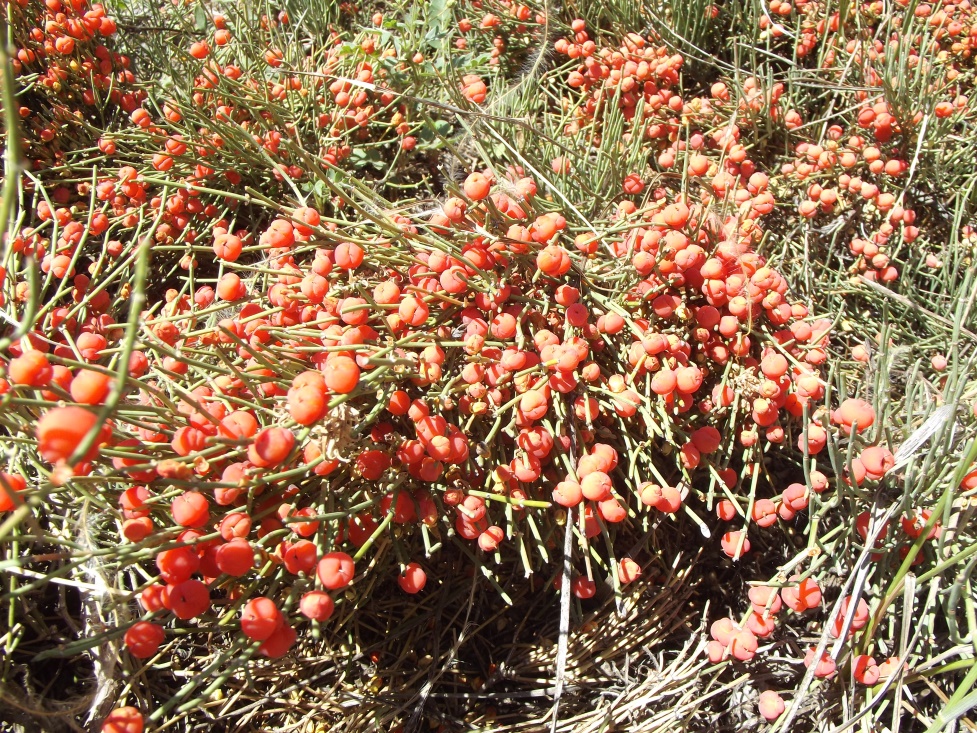 Хвойник односемянный(Ephedra monosperma)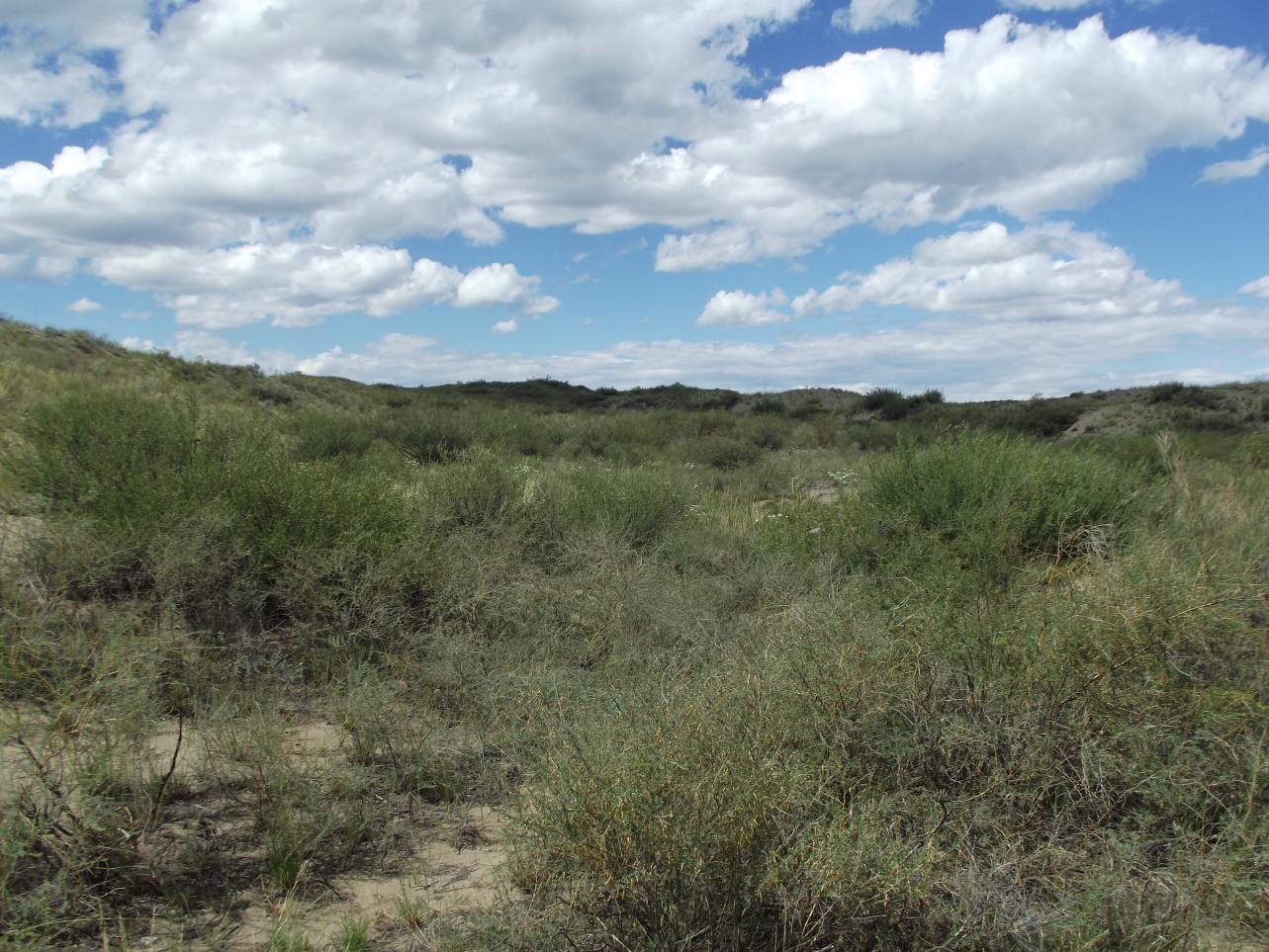 Караганово – ковыльная песчаная степь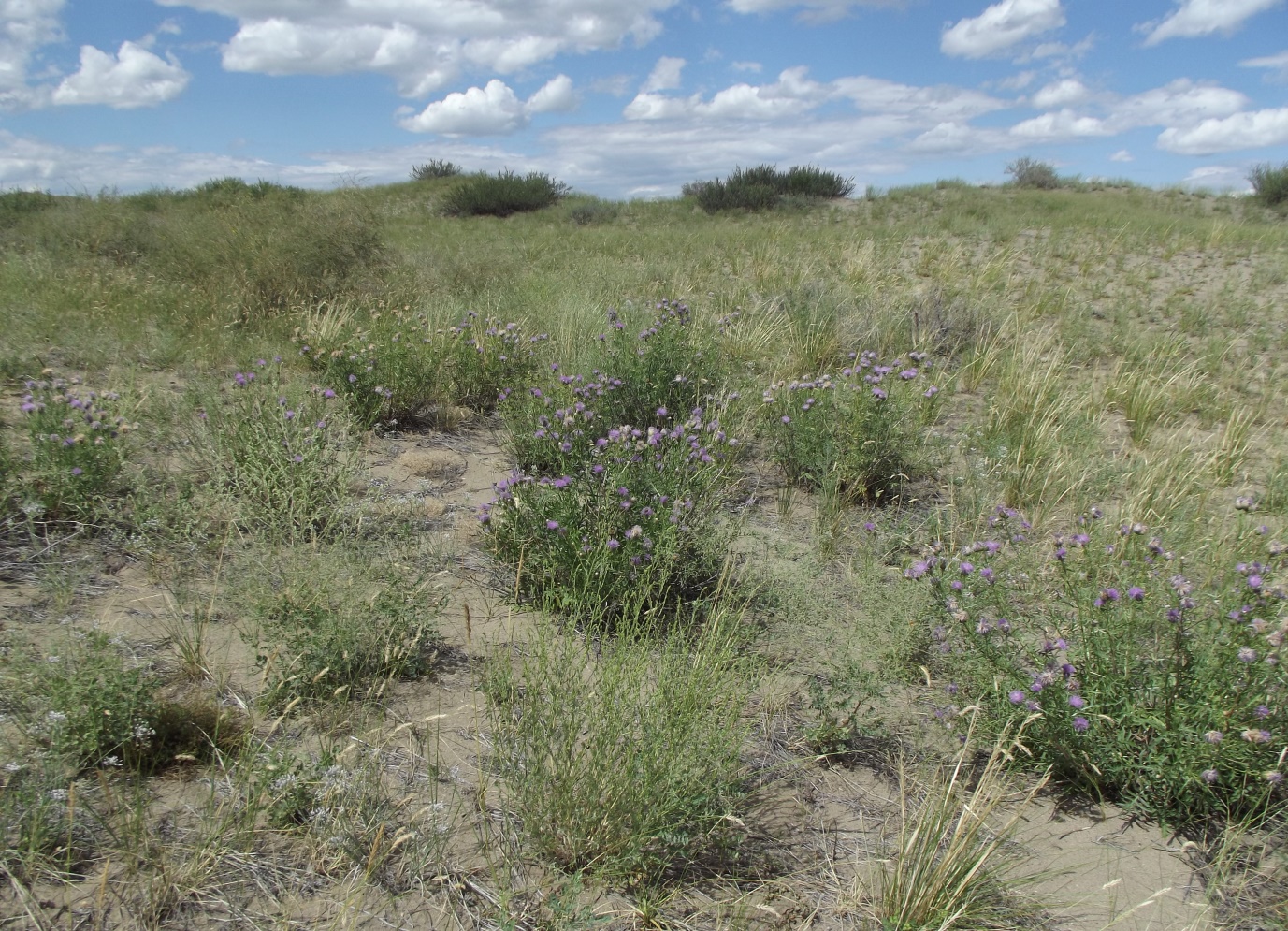 Серпухово-ковыльно-карагановая песчаная степьСерпухово-ковыльно-карагановая песчаная степь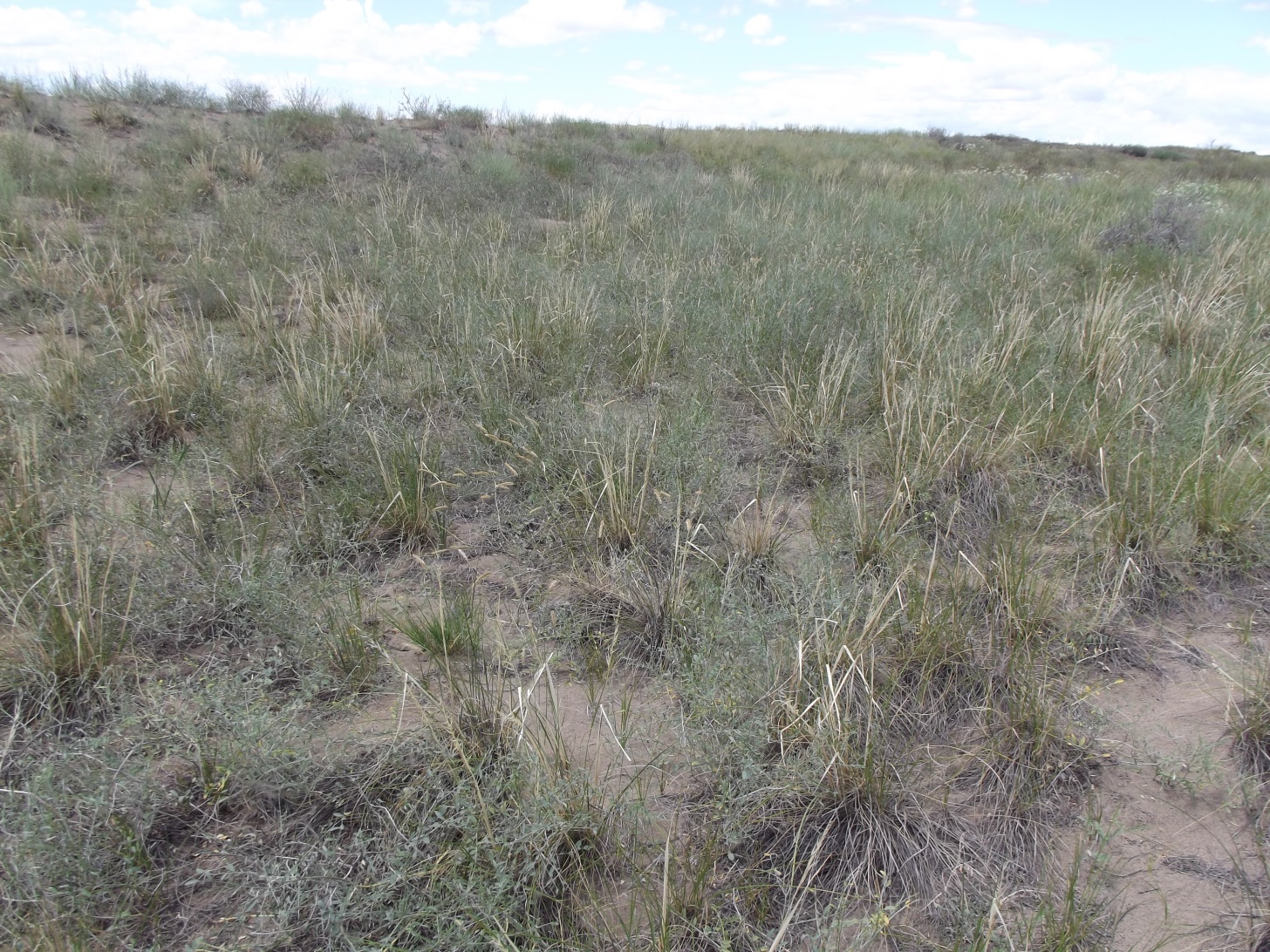 Ковыльно-карагановая песчаная степь